CAPS Independent Advocacy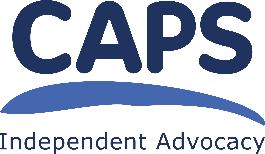 Application Form Cover Sheet - to be retained by applicantImportant information for applicantsyou must use the application form - CVs and covering letters will not be submitted to the recruitment panel;do not give your name other than on page 1 of the application form;the form will be photocopied so use black ink and one side of the paper only, and do not write in the margin area;we recommend that you ask permission before naming someone as a referee;if you wish to submit your application by e-mail, it must be sent as a pdf (to minimise formatting errors occurring in transit) to catherine@capsadvocacy.org if you are invited for interview you will be required to provide proof of your eligibility to work in the UK.If there is anything you would like to discuss regarding your application, please contact Catherine Street, Communications Manager on 07971 951 502 or catherine@capsadvocacy.orgPrivacy noticeWe need information about you to carry out the recruitment process; without this information we can’t consider you for the post. If your application is successful we will enter into a contract of employment with you, and the recruitment process is an essential pre-contractual step. If your application is unsuccessful, it is in the legitimate interests of CAPS to retain your information as it allows us to investigate any potential complaints that our selection methods or recruitment decisions were discriminatory or failed to make reasonable adjustments under the Equality Act 2010. It also allows us to give feedback to unsuccessful applicants on request.Along with the information applicants give us on the application form, we also record how the recruitment panel assesses them against the essential and desirable criteria listed in the person specification. If you are selected for interview your interview time and performance will also be recorded. Should we wish to make you an offer of employment, we will obtain references from your referees.Recruitment information is only seen by the Chief Executive Officer, the Communications Manager and the recruitment panel. However, we may sometimes have to pass on information if we believe you or another person might be at risk – for more information about this, please ask for a copy of our Confidentiality Policy.We keep all recruitment information for six months from the start date of the successful applicant – this is when the recruitment process is considered officially complete. Certain recruitment information relating to the successful applicant is retained for longer – details of this will be communicated to them during induction.You have the following rights about your information:	- the right of access – e.g. to ask for a copy;- the right to rectification – e.g. to ask us to correct mistakes;- the right to erasure – e.g. to withdraw from the recruitment process and ask us to delete your information;- the right to restrict processing – e.g. to ask us to stop using it for a period of time if you think we are doing something wrong;- the right to raise concerns with the Information Commissioner’s Office (ICO) if you think we are doing something wrong. ICO website: ico.org.ukUnsuccessful applicants also have the right to object to processing – e.g. to ask us to stop using your information. Please note that your rights to erasure and to object may be limited by our need to comply with a legal obligation under the Equality Act 2010.You can speak to the Chief Executive Officer or Communications Manager about any of these rights, or for more details about how we manage information, please ask for a copy of our Data Protection policy.CAPS Independent Advocacy is a Scottish Charitable Incorporated Organisation. Scottish Charity Number: SC021772Old Stables, Eskmills Park, Station Road, MUSSELBURGH, EH21 7PQHOURSI am applying for a full time 36.25hr position (delete as appropriate)  yes / no  I am applying for part time hours (delete as appropriate)   yes / no  If applying for part time hours please specify how many hours per week you would be looking to work      SurnameInitialsAddressPostcodeTelephone no.e-mailEmploymentPlease list the COMPLETE HISTORY of your employment & voluntary work, going back to when you left secondary education. Please also give an explanation for periods when you were not employed, for example if you were in education, unemployed, taking a career break etc. Please provide an explanation for any unaccounted periods (e.g. you cannot recall the information). Please also tell us what led to your change in circumstances in each case.You only need to give detailed descriptions of situations where you gained experience that is particularly relevant to the post applied for - for these please tell us your job title, details of your duties and whether you were paid or unpaid. For other situations a brief description will do. Use the next section of the application form to tell us in detail about your education & training. Please tell us about your most recent employment first.EmploymentPlease list the COMPLETE HISTORY of your employment & voluntary work, going back to when you left secondary education. Please also give an explanation for periods when you were not employed, for example if you were in education, unemployed, taking a career break etc. Please provide an explanation for any unaccounted periods (e.g. you cannot recall the information). Please also tell us what led to your change in circumstances in each case.You only need to give detailed descriptions of situations where you gained experience that is particularly relevant to the post applied for - for these please tell us your job title, details of your duties and whether you were paid or unpaid. For other situations a brief description will do. Use the next section of the application form to tell us in detail about your education & training. Please tell us about your most recent employment first.EmploymentPlease list the COMPLETE HISTORY of your employment & voluntary work, going back to when you left secondary education. Please also give an explanation for periods when you were not employed, for example if you were in education, unemployed, taking a career break etc. Please provide an explanation for any unaccounted periods (e.g. you cannot recall the information). Please also tell us what led to your change in circumstances in each case.You only need to give detailed descriptions of situations where you gained experience that is particularly relevant to the post applied for - for these please tell us your job title, details of your duties and whether you were paid or unpaid. For other situations a brief description will do. Use the next section of the application form to tell us in detail about your education & training. Please tell us about your most recent employment first.EmploymentPlease list the COMPLETE HISTORY of your employment & voluntary work, going back to when you left secondary education. Please also give an explanation for periods when you were not employed, for example if you were in education, unemployed, taking a career break etc. Please provide an explanation for any unaccounted periods (e.g. you cannot recall the information). Please also tell us what led to your change in circumstances in each case.You only need to give detailed descriptions of situations where you gained experience that is particularly relevant to the post applied for - for these please tell us your job title, details of your duties and whether you were paid or unpaid. For other situations a brief description will do. Use the next section of the application form to tell us in detail about your education & training. Please tell us about your most recent employment first.Dates Dates Name & details of employerReason for moving onFrommonth/yearTomonth/yearName & details of employerReason for moving onEducation / training (most recent first)Please list any relevant education or training you have undertaken, stating when and where it took place, the name of the course or qualification received, and an explanation of the content.Education / training (most recent first)Please list any relevant education or training you have undertaken, stating when and where it took place, the name of the course or qualification received, and an explanation of the content.Education / training (most recent first)Please list any relevant education or training you have undertaken, stating when and where it took place, the name of the course or qualification received, and an explanation of the content.Education / training (most recent first)Please list any relevant education or training you have undertaken, stating when and where it took place, the name of the course or qualification received, and an explanation of the content.Having read carefully the JOB DESCRIPTION and PERSON SPECIFICATION, please tell us what experience, knowledge and abilities you have that make you suitable for this post.To be considered for interview you will need to demonstrate that you meet all the ESSENTIAL CRITERA listed on the person specification. It is helpful if you provide information about the DESIRABLE criteria as well if you are able to. Please explain your understanding or experience and include examples and/or evidence wherever possible.ESSENTIAL• Have experience of working in a way that is directed by the interests, views and wishes of the people you are working with;• Know how to involve people in decision-making about their care and treatment in a positive, effective and non-judgemental way; • Have experience of communicating sensitively and appropriately with a range of people, both verbally and in writing;• Have experience of working within agreed boundaries of confidentiality;• Have experience of working independently and completing tasks to agreed timescales – being self motivated and able to use initiative appropriately;• Have experience of recording data using an electronic case management system and of using Microsoft Office computer packages, including Word and Outlook;• Have a driving licence and use of a car.DESIRABLE • Have a good understanding of Independent Advocacy and the SIAA Principles, Standards & Code of Best Practice;Have an understanding about the issues relevant to people who are experiencing an eating disorder;RefereesPlease give the details of TWO referees, one of whom should be your current or most recent employer. We recommend that you ask their permission to name them as referees.By providing this information you agree to our contacting these referees to obtain references. Referees will not be contacted until after the interviews, and only should we wish to make you an offer of employment.RefereesPlease give the details of TWO referees, one of whom should be your current or most recent employer. We recommend that you ask their permission to name them as referees.By providing this information you agree to our contacting these referees to obtain references. Referees will not be contacted until after the interviews, and only should we wish to make you an offer of employment.RefereesPlease give the details of TWO referees, one of whom should be your current or most recent employer. We recommend that you ask their permission to name them as referees.By providing this information you agree to our contacting these referees to obtain references. Referees will not be contacted until after the interviews, and only should we wish to make you an offer of employment.1)NameAddressPostcodeTelephone no.e-mail2)NameAddressPostcodeTelephone no.e-mailCandidates who have a disability and have met all the essentials of the person specification are guaranteed an interview.Candidates who have a disability and have met all the essentials of the person specification are guaranteed an interview.Please state whether you consider yourself to have a disability.Yes / No	(please delete as appropriate)Please note that if you are invited for interview you will be required to provide proof of your eligibility to work in the UK.Use the space below to tell us about any special requirements you would have if called to interview.